           БОЙОРОҠ			               	          РАСПОРЯЖЕНИЕ        25 май 2020 й.	                   № 21                        25 мая 2020 г.                                              О запрете купания.1.На территории сельского поселения  мест массового отдыха людей на водных объектах не предусмотрено, в связи с чем, купание на имеющихся  прудах запрещается.2.Контроль за исполнением данного распоряжения оставляю за собой.Глава сельского поселенияАкбарисовский сельсовет                                         Р.Г.ЯгудинБашкортостан РеспубликаһыныңШаран районымуниципаль районыныңАкбарыс ауыл Советыауыл биләмәһе  башлығыАкбарыс ауылы, Мәктәп урамы, 2тел.(34769) 2-33-87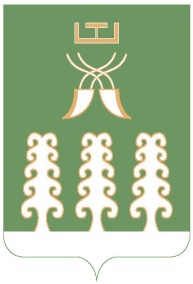 Глава   сельского поселения Акбарисовский сельсоветмуниципального района Шаранский районРеспублики Башкортостанс. Акбарисово, ул. Школьная, 2 тел.(34769) 2-33-87